 Rokietnicy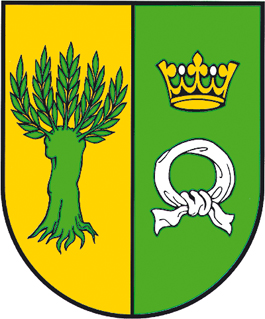 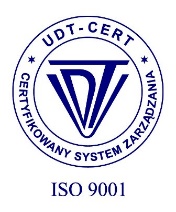 Urząd Gminy Rokietnica
62-090 Rokietnica, ul. Golęcińska 1tel.: +48 61 89 60 600fax: +48 61 89 60 620e-mail: urzad@rokietnica.plwww.rokietnica.plNIP 777-283-48-84Poznański Bank Spółdzielczy w Poznaniu o/Rokietnica69 9043 1041 3041 0023 9110 0001                          ZAWIADOMIENIE O WYBORZE OFERTY NAJKORZYSTNIEJSZEJ.

Dotyczy postępowania o udzielenie zamówienia pn.  „REMONT ULICY TOPOLOWEJ 
W BYTKOWIE.”        Działając na podstawie art. 253 ust. 1  ustawy z dnia 11 września 2019roku Prawo zamówień publicznych( t.jedn.  Dz. U. z 2023  poz. 1610 ze zm.) zwanej dalej PZP, Zamawiający informuje, że w prowadzonym  przez Gminę Rokietnica postępowaniu 
o udzielenie zamówienia publicznego w trybie podstawowym  wybrano ofertę złożoną przez:
                                KOST-BUD  PIOTR DRUCHLIŃSKI
                           JAROSZYN KOLONIA 8A, 62- 405 LĄD
                             cena  oferty:  618 198,62  zł brutto 
( słownie: sześćset osiemnaście tysięcy sto dziewięćdziesiąt osiem 62/100)

Oferta ww. Wykonawcy została uznana za najkorzystniejszą na podstawie kryteriów oceny ofert określonych w  Specyfikacji  Warunków  Zamówienia. 
Wykonawca spełnia warunki udziału w postępowaniu i nie podlega wykluczeniu 
z   postępowania,  Cena oferty mieści się w kwocie, jaką Zamawiający  może przeznaczyć na sfinansowanie zamówienia.

Do postępowania złożono  8  ofert  przetargowych.
Oferta nr 1Zakład Drogowy Antczak Sp. z o.o. ul. Przemysłowa 13, 62-090 Mrowino
Ilość otrzymanych punktów w kryterium cena – 43,16
Ilość otrzymanych punktów w kryterium okres gwarancji - 40
Ilość otrzymanych punktów ogółem -  83,16Oferta Nr 2
INPRO-BUD Andrzej Świderski Sp.j. ul. J. Omańkowskiej 3, 60-465 Poznań
Ilość otrzymanych punktów w kryterium cena – 38,96
Ilość otrzymanych punktów w kryterium okres gwarancji - 40
Ilość otrzymanych punktów ogółem – 78,96  Oferta Nr 3
BUD-AN Sp. z o.o. ul. Piekarska 5/4, 62-800 Kalisz
Ilość otrzymanych punktów w kryterium cena – 53,18
Ilość otrzymanych punktów w kryterium okres gwarancji - 40
Ilość otrzymanych punktów ogółem- 93,18 Oferta Nr 4
YOCAM Sp. z o.o. ul. Świerkowa 29, 62-090 Rostworowo
Ilość otrzymanych punktów w kryterium cena – 40,17
Ilość otrzymanych punktów w kryterium okres gwarancji - 40
Ilość otrzymanych punktów ogółem-  80,17Oferta Nr 5
Firma Budowlano0-Remontowo-Drogowa Dariusz Białobrzycki
os. Kazimierza Wielkiego 14a/1, 62-200 Gniezno
Ilość otrzymanych punktów w kryterium cena – 32,45
Ilość otrzymanych punktów w kryterium okres gwarancji - 40
Ilość otrzymanych punktów ogółem- 72,45 Oferta Nr 6
INFRAKOM Kościan Sp. z o.o. ul. Feliksa Nowowiejskiego 4, 64-000 Kościan
os. Kazimierza Wielkiego 14a/1, 62-200 Gniezno
Ilość otrzymanych punktów w kryterium cena -53,48
Ilość otrzymanych punktów w kryterium okres gwarancji - 40
Ilość otrzymanych punktów ogółem-  93,48Oferta Nr 7
PB Haus Sp. z o.o. Sp.k. ul. Wilkowicka 47, 64-100 Leszno
Ilość otrzymanych punktów w kryterium cena – 33,92
Ilość otrzymanych punktów w kryterium okres gwarancji - 40
Ilość otrzymanych punktów ogółem-  73,92Oferta Nr 8
KOST-BUD Piotr Druchliński  Jaroszyn Kolonia  8A, 62-405 Ląd
Ilość otrzymanych punktów w kryterium cena - 60
Ilość otrzymanych punktów w kryterium okres gwarancji - 40
Ilość otrzymanych punktów ogółem - 100  2. Na podstawie art.253 ust.2 PZP  Zamawiający informuje, że z postępowania nie odrzucono oferty  żadnego Wykonawcy.                                                                                                                 Z poważaniem,
                                                                                                           WÓJT GMINY ROKIETNICA 
                                                                                                                    BARTOSZ DERECHNr RI.271.12.2023Rokietnica, dn. 08.11.2023 r.Rokietnica, dn. 08.11.2023 r.Rokietnica, dn. 08.11.2023 r.